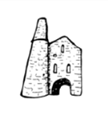 Curriculum Map 2018-2019Class-Sapphire                      Year-4/5Summer Term Topic:Question:Launch:REAL Outcome:Poles ApartTopic:Question:Launch:REAL Outcome:How do animals (including humans) and plants survive at the Poles? Topic:Question:Launch:REAL Outcome:Message in a bottle to ourselves to set our Summer Term targets.Topic:Question:Launch:REAL Outcome:Create and screen an episode of Frozen Planet (damage done to specialised ecosystems at Poles) for families – afternoon screening at school in July.Trips/Visits/OutdoorsThe Charlestown Shipwreck and Heritage Centre Beach Walk (Adventure Learning Week)Interactive Displays/RoleplayIgloo? Boat? Map-Antarctica (labelled) Whole School Special Days and FestivalsAnti-bullying week Adventure Learning WeekHealthy Me WeekRE:Judaism (separate unit) PSHE/TIS: Transition to yr6 – raising expectations Healthy Me Week – RSE/Drugs Awareness/Beach and Sun safety/Road safety/Internet safety Resilience – Ernest Shackleton – what qualities did he and his team need to explore? P – role play areas/trip to Charlestown Shipwreck Centre A – anti-bullying week C – why explore? Why travel? E – empathise with explorers and travellersPSHE/TIS: BRITISH VALUES:Tolerance of those of different beliefs and faiths – JudaismEnglish:Focus books (linked to topic)A range of FICTION linked to topics which develop children’s understanding of characters, plot and setting. Non-fiction: Instructions, factual reports, explanations, discussions persuasive adverts and posters.ERIC Term 5+6 – Rooftoppers – Katherine Rundell Look at Charlestown Shipwreck and Heritage Centre info leaflet before we goMaths:Number and place value, calculating, fractions, decimals and percentages, statistics, geometry, measureScience:Working Scientifically: Asking questions, setting up practical enquiries, making systematic and careful observations, taking measurements, recording findings, reporting on findings, using results to draw conclusions, using scientific evidence to answer questionsHistory:Ask questions about change, cause, similarity and difference – compare life of an explorer then with how people explore now – equipment/technology/resources etc. Look at a range of sources to understand how our knowledge of the past is constructed – photos/diary extracts/salvaged items – The Charlestown Shipwreck and Heritage centreGeography:Describe and understand key aspects of climate zones, biomes and vegetation belts  map of biomes with equators and tropics labelled – make a biome in a bag. use maps, atlases, globes and digital/computer mapping to locate countries and describe features studiedIdentify the position of longitude, latitude, Arctic and Antarctic circles, equator, tropics, hemispheres and time zone Human geography, including: types of settlement and land use, economic activity including trade links, and the distribution of natural resources including energy, food, minerals and water – importing and exporting food and the impact of thisThe flag of Antarctica Art and Design:The work of EscherTranslating pattern and shape – link to life cyclesThe work of Ted HarrisonRepresentations of the Arctic – layers of colour – paint mixing? Oil pastels? The work of GiacomettiInukshuk rock sculptures Soap carvings – bone and ivory carvingDesign Technology:Including Cooking and NutritionSugar cube igloos - volumeDesign Technology:Including Cooking and NutritionCooking: Healthy Me Week – dishes that can be cooked independently.Music/Drama:Use and understand staff and other musical notationsPlay instruments with increasing accuracy, fluency and expression and control. Computing: Select, use and combine a variety of software to collect and analyse data – link to Science – collection of growth data/ link to Maths – temperature and negative numbersLanguages- French:Describe people, places, things and actions orally – Arctic animals – label and describe bodies and habitats Write phrases from memory and adapt these to create new sentences Write a letter home in role as an explorer – what have you seen? Where have you been? How are you feeling?PE:Real P.E. - 2 hours a week. Daily MileAthletics – preparation for Sports Day Mini Olympics 